GRAUTDAG 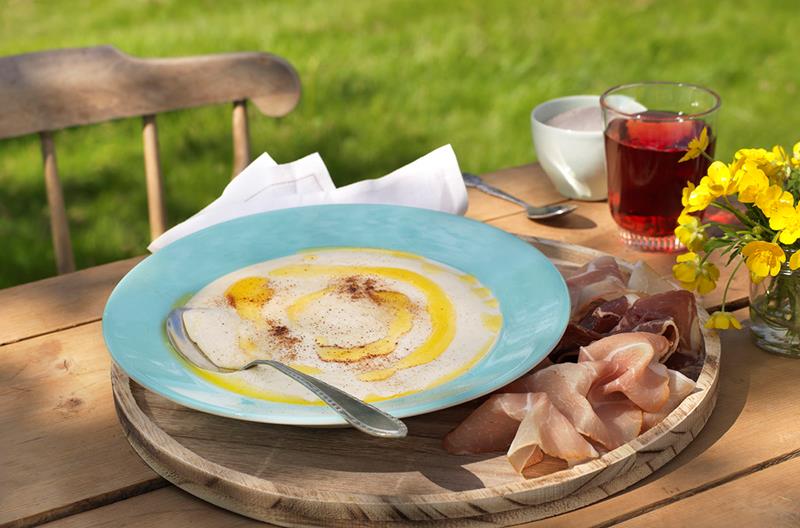 I SPARBUSØNDAG 18. AUGUSTHOS ÅSE ELVEBAKK OG BJØRN HAUGDAL I HODALEN, HODALSVEGEN 127. SALG AV RØMMEGRAUT, RISENGRYNSGRAUT, SPEKEMAT, KAFFE OG KAKER MELLOM KL 13.00 – 16.00 VI HAR KORTAUTOMAT, VIPPS OG KONTANTSALG.UNDERHOLDNING OG AKTIVITETER.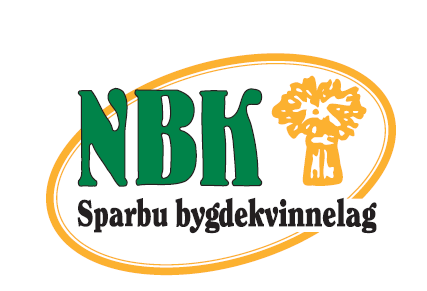 VELKOMMEN. ARRANGØR – SPARBU BYGDEKVINNELAG